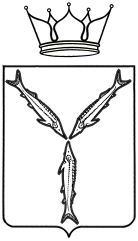 МИНИСТЕРСТВО  ПРИРОДНЫХ  РЕСУРСОВ  И  ЭКОЛОГИИ САРАТОВСКОЙ  ОБЛАСТИПРИКАЗОт 25 ноября 2013 года года № 06/1г.Саратов Об утверждении Плана мероприятий по реализации антикоррупционной политики	В соответствии с Указом президента Российской Федерации от 13 марта 2012 года № 297 «О национальном плане противодействия коррупции на 2012-2013 годы и внесении изменений в некоторые акты Президента Российской Федерации по вопросам противодействия коррупции», Законом Саратовской области «О противодействии коррупции в Саратовской области», распоряжением Правительства Саратовской области от 10.02.2012 г. № 54-Пр «О Плане мероприятий органов исполнительной власти Саратовской области по реализации антикоррупционной политики на 2012-2014 годы» и пунктом 1.3. протокола постоянно действующего совещания Губернатора области с руководителями органов исполнительной власти области от 18 февраля 2013 года №1-294 ПРИКАЗЫВАЮ:	1. Утвердить План мероприятий министерства природных ресурсов и экологии Саратовской области по реализации антикоррупционной политики на 2012-2014 годы согласно приложению.	2. Признать утратившими силу:	приказ комитета охраны окружающей среды и природопользования Саратовской области от 20 февраля 2012 года № 107/1 «О плане мероприятий комитета охраны окружающей среды и природопользования области по реализации антикоррупционной политики на 2012-2014 годы»;	приказ министерства лесного хозяйства Саратовской области                        от 24 февраля 2012 г. № 60 «Об утверждении Плана мероприятий по реализации антикоррупционной политики»;	приказ министерства лесного хозяйства Саратовской области                        от 26 апреля 2012 г. № 142 «О внесении изменений в приказ министерства лесного хозяйства Саратовской области от 24 февраля 2012 г. № 60»;	приказ министерства лесного хозяйства Саратовской области                              от 05 июня 2012 г. № 168 «О внесении изменений в приказ министерства лесного хозяйства Саратовской области от 24 февраля 2012 года № 60»;	приказ комитета охраны окружающей среды и природопользования Саратовской области от 25 января 2013 года № 31/1 «О внесении изменений в приказ комитета охраны окружающей среды и природопользования области от     20 февраля 2012 года №107/1»;	приказ министерства лесного хозяйства Саратовской области                        от 13 марта 2013 года № 60 «О внесении изменения в приказ министерства лесного хозяйства Саратовской области от 24 февраля 2012 года № 60».	3. Контроль за исполнением Плана мероприятий по реализации антикоррупционной политики оставляю за собой.Министр природных ресурсови экологии области                                                                                  И.Н. Потапов